.KICK-BALL-CHANGES (RIGHT)RIGHT HEEL HOOKKICK-BALL-CHANGES (LEFT)LEFT HEEL HOOKSKATE SLIDE RIGHTROLLING TURN LEFTTOE DIGSSHUFFLE TURN RIGHTSHUFFLE TURN LEFTREPEATValley Rock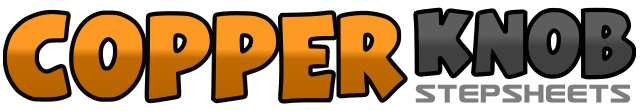 .......Count:32Wall:4Level:Beginner.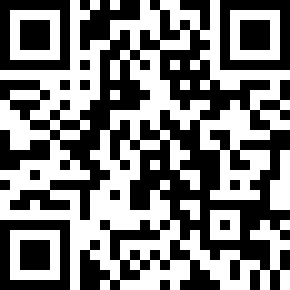 Choreographer:Hank Dahl (USA) & Mary Dahl (USA)Hank Dahl (USA) & Mary Dahl (USA)Hank Dahl (USA) & Mary Dahl (USA)Hank Dahl (USA) & Mary Dahl (USA)Hank Dahl (USA) & Mary Dahl (USA).Music:Down In the Valley - Little TexasDown In the Valley - Little TexasDown In the Valley - Little TexasDown In the Valley - Little TexasDown In the Valley - Little Texas........1Kick right foot forward&Step on ball of right foot next to left2Step left foot in place3Kick right foot forward&Step on ball of right foot next to left4Step left foot in place5-6Touch right heel forward; hook right heel in front of left knee7-8Touch right heel forward; step right foot next to left9Kick left foot forward&Step on ball of left foot in place10Step right foot in place11Kick left foot forward&Step on ball of left foot in place12Step right foot in place13-14Touch left heel forward; hook left foot in front of right knee15-16Touch left heel forward; step left foot next to right17-18Slide right foot to right side; slide left foot next to right19-20Slide right foot to right side; slide left foot next to right21Starting a ½ turn to left, step left foot to left side22Finishing ½ turn to left, step right foot past left23Making a ½ turn to left, step left foot to left side24Touch right foot next to left25Step right foot to right side26Dig left toe beside right foot27Step right foot to right side28Dig left toe beside right foot29Making ¼ turn to the right. Step right foot in place&Step left foot next to right30Step right foot in place31Making a ½ turn to the left, step left foot in place&Step right foot next to left32Step left foot in place